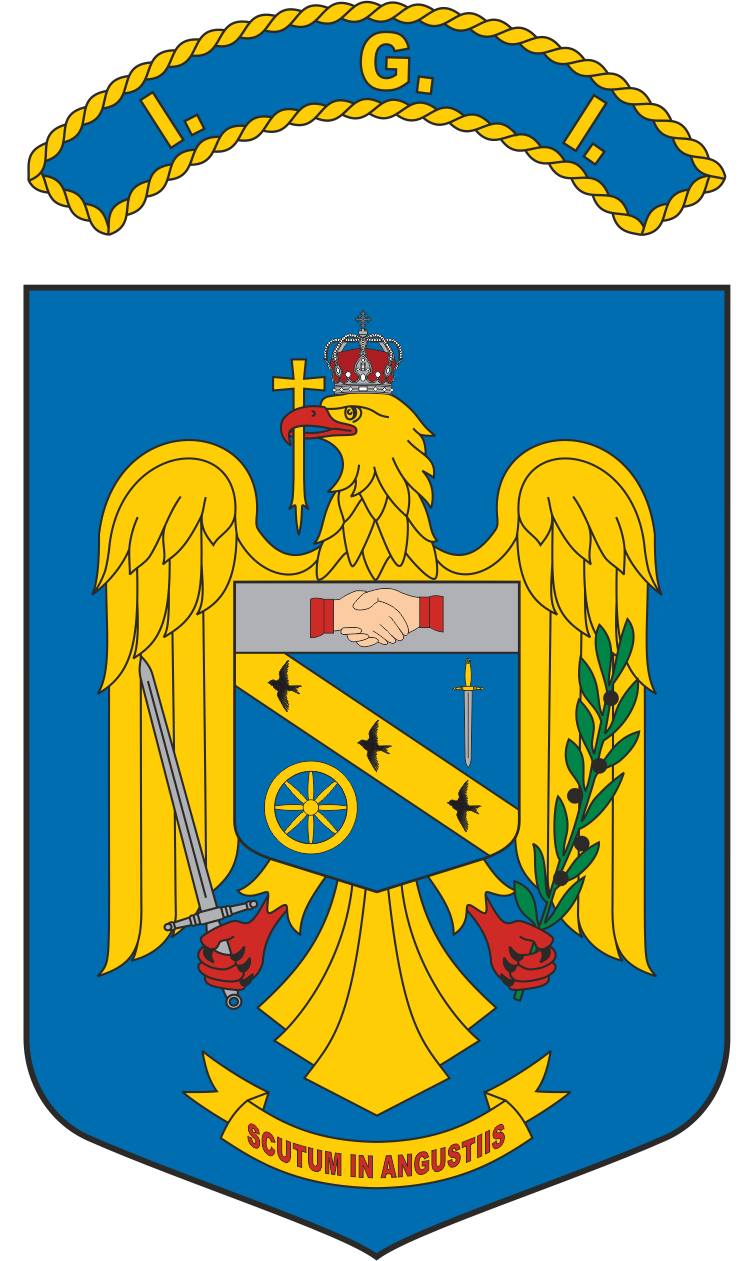 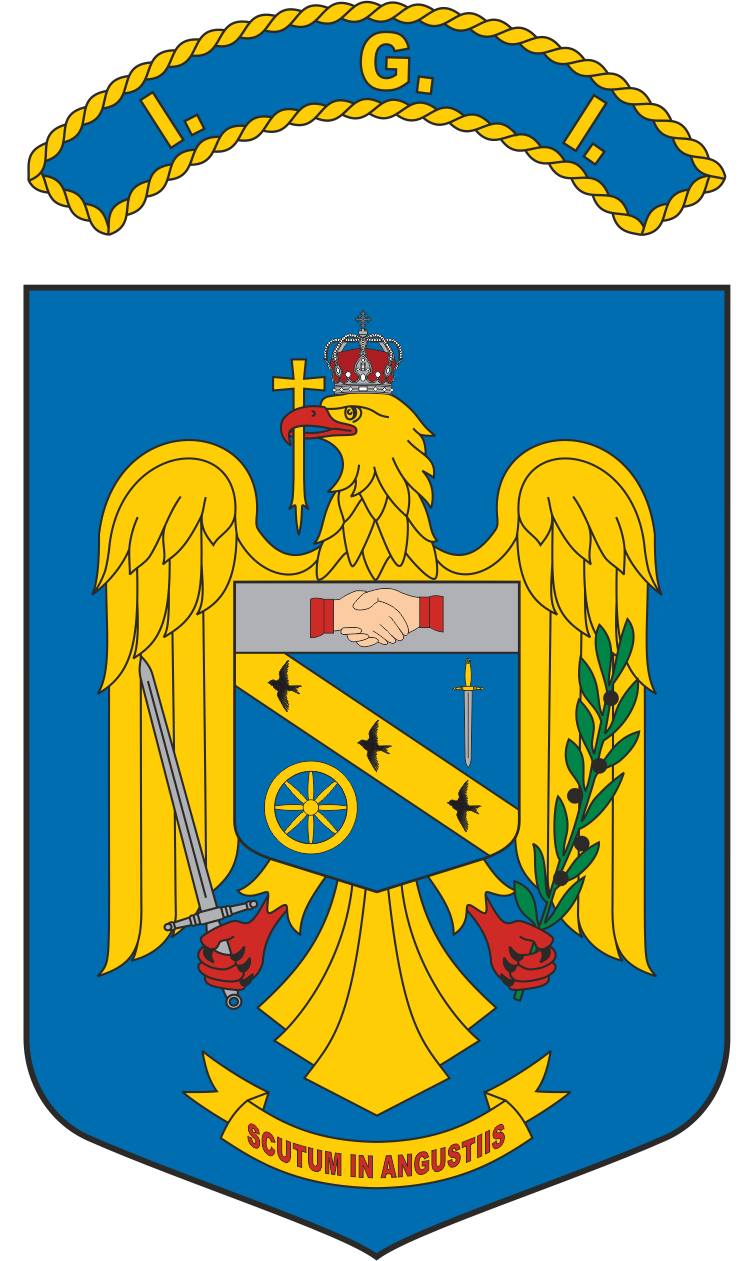 PRECIZĂRIÎn atenția candidaților înscriși la concursul organizat de către  Inspectoratul General pentru Imigrări în vederea ocupării a 3 posturi vacante de ofițer specialist II (psiholog) din cadrul Centrului Regional de Cazare și Proceduri pentru Solicitanții de Azil București, prevăzut la poziția nr. 51 din Statul de Organizare al  Centrului Regional de Cazare și Proceduri pentru Solicitanții de Azil București, Centrului Regional de Cazare și Proceduri pentru Solicitanții de Azil Rădăuți,  prevăzut la poziția nr. 32 din Statul de Organizare al  Centrului Regional de Cazare și Proceduri pentru Solicitanții de Azil Rădăuți și  Centrului Regional de Cazare și Proceduri pentru Solicitanții de Azil Timișoara,   prevăzut la poziția nr. 40 din Statul de Organizare al Centrului Regional de Cazare și Proceduri pentru Solicitanții de Azil TimișoaraLa recomandarea medicului de unitate, candidații din tabelul de mai jos vor reface adeverințele medicale, cu datele precizate în tabelul de mai jos și vor fi retransmise în format electronic, pe adresa de e-mail cariera3.igi@mai.gov.ro, până la data de 01.09.2022.   Pentru lamuriri vă puteti adresa, telefonic, la nr. de telefon 021 4107513, interior 19066.Î. INSPECTOR GENERAL          PREȘEDINTELE    COMISIEI DE CONCURS							SECRETARUL COMISIEI DE CONCURSStrada Lt.col. Marinescu Constantin nr. 15A, Sector 5, Bucureştifax: 021.410.75.01 e-mail: igi@mai.gov.ro  Nr. crt.Cod unic de identificare candidat Observații1.28152Nu sunt precizate/nu sunt efectuate referiri de către medicul de familie, la  afecțiunile medicale subliniate în adeverința nr. 2700 din 05.07.20222.28230Nu se precizează, de către medicul de familie, gradul afecțiunii medicale subliniate în adeverința nr.3265 din 08.07.2022 